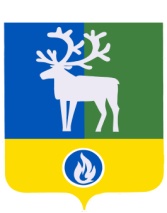 БЕЛОЯРСКИЙ РАЙОНХАНТЫ-МАНСИЙСКИЙ АВТОНОМНЫЙ ОКРУГ – ЮГРААДМИНИСТРАЦИЯ БЕЛОЯРСКОГО РАЙОНАКОМИТЕТ ПО ФИНАНСАМ И НАЛОГОВОЙ ПОЛИТИКЕ АДМИНИСТРАЦИИ БЕЛОЯРСКОГО РАЙОНАРАСПОРЯЖЕНИЕот 20 января 2016 года                                                                                                    №  18 – рО внесении изменений в Перечень главных администраторов доходов бюджета Белоярского района на 2016 год В соответствии со ст. 20 и ст. 160.1 Бюджетного кодекса Российской Федерации от 31 июля 1998 года № 145-ФЗ, решением Думы Белоярского района от 04 декабря         2015 года № 28 «О бюджете Белоярского района на 2016 год»:Внести изменения в приложение № 4 «Перечень главных администраторов доходов бюджета Белоярского района на 2016 год», утвержденный решением Думы Белоярского района от 04 декабря 2015 года № 28 «О бюджете Белоярского района на 2016 год», дополнив перечень кодов бюджетной классификации главного администратора доходов бюджета Белоярского района, Комитета по финансам и налоговой политике администрации Белоярского района, следующим кодом бюджетной классификации:2. Контроль за выполнением распоряжения возложить на заместителя председателя Комитета по финансам и налоговой политике администрации Белоярского района по доходам Т.М. Азанову. 3. Настоящее распоряжение вступает в силу с момента подписания и распространяется на правоотношения, возникшие с 1 января 2016 года.Заместитель главы Белоярского района,председатель Комитета по финансами налоговой политике администрацииБелоярского района									        И.Ю. ГиссКод бюджетной классификацииКод бюджетной классификацииНаименование 0502 02 03029 05 0000 151Субвенции бюджетам муниципальных районов на компенсацию части платы, взимаемой с родителей (законных представителей) за присмотр и уход за детьми, посещающими образовательные организации, реализующие образовательные программы дошкольного образования